Тема недели: «Волшебница вода»Срок 4.05.2020 по 8.05.2020 г.Рекомендации для родителей.   Проведите с ребенком опыты, эксперименты, игры с водой с целью закрепления знаний о свойствах и признаках воды (вода может быть холодной, теплой, горячей; вода прозрачная; воду можно переливать; вода может быть в разных состояниях: твердом, жидком, газообразном; в воде могут растворять другие вещества; вода прозрачная, не имеет формы, имеет разную температуру некоторые предметы в воде тонут, а некоторые не тонут; воду можно окрасить в разные цвета; водой мы умываемся, стираем белье, готовим еду, купаемся летом в озере и т. д.).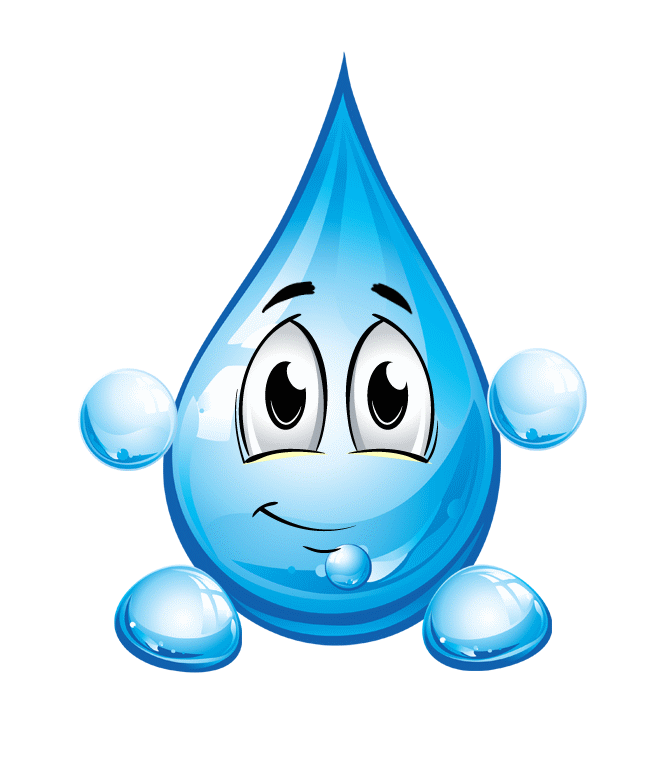 - Понаблюдайте во время прогулки за дождём. Развивайте способности устанавливать простейшие связи между живой и неживой природой (идёт дождь – на земле лужи, растениям и животным нужна вода и т.п.).- Совершите экскурсию к ближайшему водоёму (реке, озеру), понаблюдайте за изменениями, происходящими на водоёме в это время года.По возможности посетите с ребёнком бассейн, аквапарк. Учите ребенка плавать, расскажите о правилах безопасного поведения на воде.- Рассмотрите с ребенком фотографии, иллюстрации с изображением водоёмов.- Побеседуйте о значении воды в жизни человека, животных, растений.- Поиграйте со звуками:Когда вода течет из крана, мы слышим звук С-С-С-СВ кипящем чайнике мы слышим звук воды Ш-Ш-Ш-Ш.А еще вода может вырываться из крана, и мы слышим звук ФР-ФР-ФР- Предложите ребенку пальчиковую игру «Вышел дождик на прогулку»Вышел дождик на прогулку (указательный и средний палец шагают по ногам)Он бежит по переулку,Барабанит по окошку.Напугал большую кошку (изобразить пальцами ушки кошки над головой)Вымыл зонтиком прохожих (изобразить руками над головой зонт)Крыши дождик вымыл тоже.Сразу мокрым дождик стал,Дождик кончился, устал.  («стряхнуть» капельки воды с кончиков пальцев).- Вместе прослушайте аудиозаписи: «Звуки дождя», «Гроза»,«Журчание ручейка», «Капель», «Морской прибой»- Порассуждайте с ребенком «Что для чего?» (для чего нужны сапоги, зонт, плащ…)(«Почему плащ называется дождевик?»).- Расскажите ребёнку о рыбах (морских, пресноводных, аквариумных). Обратите внимание на особенности проживания, питания, строения и дыхания рыб.Рыбка (какая?) Как называется суп из рыбы? Чем ловят рыбу?- Проговорите с ребенком скороговорки по теме:На осинке росинки.Карась, в лаз не лазь. Застрял в лазе карась.Из соседнего колодцаЦелый день водица льётся.Течёт речка печёт печка.Караси в речке, овечки у печки.Наши руки были в мыле,Мы посуду сами мыли, Мы посуду мыли сами, Помогали нашей маме.Рыбы в проруби — пруд прудиВ аквариуме у Харитона Четыре рака, три тритона.В речке плавает карась, Линь, плотва и сом, Золотая рыбкаС золотым хвостом.Уточка-вертихвосточка Ныряла да выныривала, Выныривала да ныряла.Полили ли лилию, 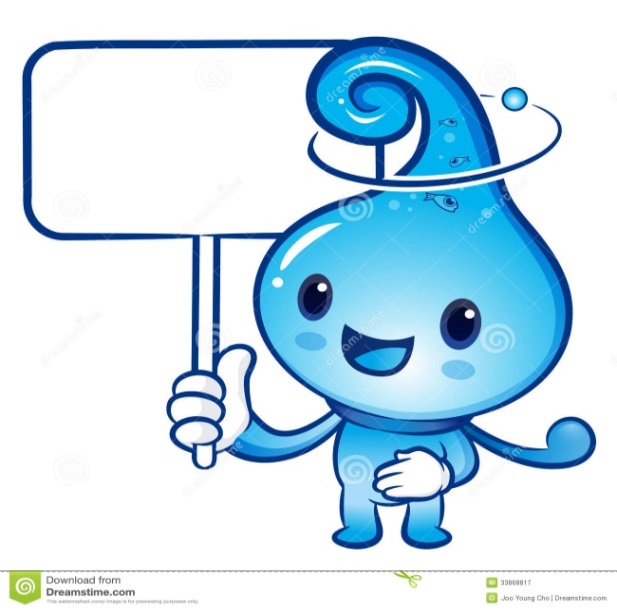 видели ли Лидию?- Поиграйте с ребенком в игры:Игра «Вода какая…»В море вода какая – морская, в озере – озёрная, в реке – речная, в роднике – родниковая, в болоте – болотная.Игра «Путешествуем по морю»Ребенок должен вспомнить и назвать как можно больше видов водного транспорта. После того, как ребёнок правильно назвал водный транспорт, он передвигается на один шаг вперёд. Побеждает тот, кто сделал больше шагов вперёд - «дальше уехал»Игра «Доскажи словечко»- Мальчик воду в стакан ...наливает.- Из стакана в стакан воду ...переливает.- Девочка воду в раковину ...выливает.        - Шофёр в машину воду... заливает.- Мама цветы ...поливает. и т.д.- Загадайте и объясните ребенку загадки по теме:Растет она вниз головою,Не летом растет, а зимою.Чуть солнце ее припечет,Заплачет она и умрет. (Сосулька.)Что за звездочки сквозныеНа пальто и на платке?Все сквозные, вырезные,А возьмешь, вода в руке. (Снежинки.)Рассыпался горох на 70 дорог,Никто его не подберет?Ни царь, ни царица,Ни красная девица. (Град.)Серебристой бахромойНа ветвях висит зимой.А весной на весуПревращается в росу. (Иней.)И в него льется, и из него льется,А сам по земле плетется. (Ручей.)Шумит он в поле и в саду,А в дом не попадет.И никуда я не идуПокуда он идет. (Дождь.)Драгоценным ожерельемСпать ложится на деревья,Без труда отыщет кровСреди веток и цветов. (Снег)Рыбам жить зимой тепло,Крыша- толстое стекло. (Лед)То спокойная, то шумливая,И широкая, и красивая.Любят плавать в ней, нырять,Огороды, сады её водой поливать. (Река)Я и туча, и туман,И ручей, и океан.И летаю, и бегу,И стеклянной быть могу. (Вода.)- Почитайте ребенку потешки и стихи о воде.- Водичка, водичка,                          - Дождик, дождик, веселей!  Умой моё личико,                             Капай, капай, не жалей.  Чтобы глазки блестели,                   Только нас не замочи!  Чтобы щёчки горели,                       Зря в окошко не стучи -  Чтоб смеялся роток,                         Брызни в поле пуще:  Чтоб кусался зубок.  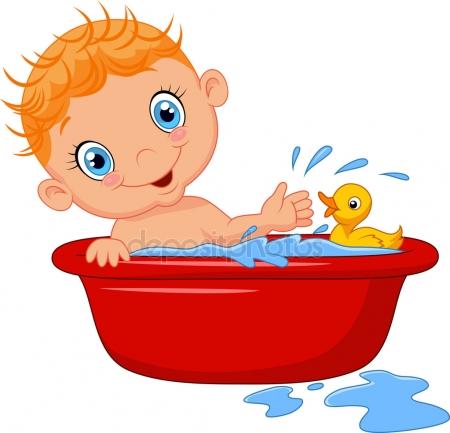   Станет травка гуще.Откуда вода? А. ДитрихСпросил на днях малыш – соседУ струйки, льющейся из крана: - Откуда ты?Вода в ответ:- Издалека, из океана!Потом малыш гулял в лесу.Росою искрилась поляна.- Откуда ты? – спросил росу.- Поверь – и я из океана!- Ты, газировка, что шипишь?И из бурлящего стакана донёсся шёпот;- Знай, малыш,И я пришла из океана!На поле лёг туман седой.Малыш спросил и у тумана;Ты кто такой?- И я дружок из океана!Удивительно, не так ли?В чае, супе, в каждой капле,В звонкой льдинке, и в слезинке,И в дождинке и в росинке –Нам откликнется всегдаОкеанская вода!- Выучите стихотворение: «Рыболов»Рыбу ловит рыболов, весь в реку уплыл улов,В банке чистая вода, пустим рыбок мы туда.Будут рыбки там играть, плавать, хвостиком вилять,Крошки хлеба подбирать